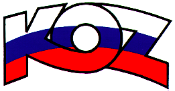 KONFEDERÁCIA ODBOROVÝCH ZVÄZOV SLOVENSKEJ REPUBLIKYMateriál na rokovanie HSR SR 17.12.2018               bod 8S T A N O V I S K Ok Správe o stave implementácie výskumu „Vzdelanie a Zručnosti Online“ (tzv. PIAAC Online) – identifikácia a zhodnotenie úrovne kompetencií pre 21. storočie za účelom pravidelného sledovania zmien a vývoja zručností a lepšieho zacielenia vzdelávacích programov ďalšieho vzdelávania – návrh opatrení na šírenie výskumuPopis materiáluMinisterstvo školstva, vedy, výskumu a športu Slovenskej republiky (ďalej len „predkladateľ materiálu“) predkladá na plenárne rokovanie Hospodárskej a sociálnej rady Slovenskej republiky (ďalej len „HSR“) informatívny materiál s názvom „Správa o stave implementácie výskumu „Vzdelanie a Zručnosti Online“ (tzv. PIAAC Online) – identifikácia a zhodnotenie úrovne kompetencií pre 21. storočie za účelom pravidelného sledovania zmien a vývoja zručností a lepšieho zacielenia vzdelávacích programov ďalšieho vzdelávania – návrh opatrení na šírenie výskumu“ (ďalej len „predkladaný materiál“).Z predkladacej správy k predkladanému materiálu vyplýva, že účelom tohto materiálu je aj priebežné informovanie o plnení opatrenia č. 105 „Hodnotenie zručností potrebných pre 21. storočie za účelom lepšieho zacielenia vzdelávacích programov ďalšieho vzdelávania“ Implementačného plánu Národného programu rozvoja výchovy a vzdelávania – schváleného uznesením vlády SR č. 302 z 27.6.2018 v oblasti Ďalšieho vzdelávania pre tematický okruh „Hodnotenie zručností“. Realizácia výskumu PIAAC Online, ktorý sa zameriava na identifikáciu a zhodnotenie úrovne kompetencií dospelých využívaných predovšetkým v pracovnom živote je v centre pozornosti, nakoľko umožňuje porovnanie výsledkov jednotlivca voči medzinárodne používanému hodnoteniu OECD pre Slovenskú republiku (PIAAC).Program medzinárodného hodnotenia kompetencií dospelých (PIAAC – Programme for the International Assessment of Adult Competencies) je najväčší a najkomplexnejší výskum zameraný na mapovanie schopností a zručností dospelých, prebiehajúci pod záštitou OECD. Predkladaný materiál popisuje postavenie Slovenskej republiky v porovnaní s ostatnými zúčastnenými krajinami výskumu PIAAC, upriamuje pozornosť na dôležité závery z národnej analýzy a uvádza odporúčania OECD smerujúcich k tvorbe národných politík zručností. Súčasné koncepčné materiály vzdelávania dospelých na národnej úrovni uvádzajú relevanciu výskumu PIAAC aj vzhľadom na medzinárodné strategické dokumenty.Cieľom výskumu PIAAC je cyklické sledovanie zmeny/vývoja potrebných zručností pre 21. storočie, kvalifikovanosti pracovnej sily na trhu práce – v národnom kontexte, ale s medzinárodnou porovnateľnosťou. Predkladateľ materiálu v časti 10 „Záver“ konštatuje, že vyplývajúc z rôznych analýz získaných z medzinárodných i národných štúdií náš vzdelávací systém nerozvíja zručnosti a kľúčové kompetencie mladých ľudí potrebných pre uplatnenie sa na dynamicky sa meniacom trhu práce. Celoživotné vzdelávanie v Slovenskej republike zachytáva najvyššou mierou vysokokvalifikovaných pracovníkov oproti nízko kvalifikovaným, pričom tento rozdiel je najväčší v rámci krajín OECD. Najvážnejším problémom slovenskej ekonomiky a vzdelávania je práve ohrozenie podielu nízko kvalifikovanej práce na trhu práce v budúcnosti. Štúdia PIAAC poskytuje údaje, vďaka ktorým je možné reflektovať na nedostatky formálneho systému vzdelávania v oblasti kľúčových kompetencií a je možné využiť jeho výsledky v prospech kurikulárnej politiky, najmä v oblasti vzdelávania dospelých, ale aj na inováciu vzdelávacích programov rozvíjajúcich kompetencie pedagógov. Nástroj „Vzdelanie a Zručnosti Online“ (tzv. PIAAC Online) sa odporúča aj ako jeden z nástrojov na validáciu neformálneho vzdelávania a informálneho učenia sa.Z predloženého materiálu vyplýva, že v rámci analýzy údajov výskumu PIAAC bola špecifická oblasť otázok zameraná na využitie zručností v pracovnom prostredí. Štatistickými metódami boli určené  zručnosti, ktoré sú pomerne ľahko nahraditeľné strojmi či automatizáciou pracovného miesta. Spomedzi všetkých krajín zahrnutých vo výskume, 13 percent súčasných pracovných pozícií je považovaných, s väčšou ako 70-percentnou pravdepodobnosťou, za ohrozené v blízkej budúcnosti automatizáciou. Predkladateľ materiálu v tejto súvislosti uvádza, že „Alarmujúca pre Slovenskú republiku je skutočnosť, že u nás je takto ohrozených až 33 percent súčasných pracovných pozícií.“Účasťou Slovenskej republiky v projekte PIAAC predkladateľ materiálu reaguje predovšetkým na problém nedostatku kvalitných a relevantných údajov  v oblasti celoživotného vzdelávania na Slovensku, na ktoré by mala nadviazať koncepcia (stratégia) vzdelávacej politiky Slovenskej republiky. Podľa predkladateľa materiálu na národnej úrovni nie sú k dispozícii dostupné údaje, ktoré by okrem aktuálneho stavu poskytovali aj porovnávanie vývoja a trendov v čase, pričom takto kvalitné údaje poskytuje medzinárodná štúdia OECD PIAAC, z uvedeného dôvodu patrí medzi priority Slovenskej republiky zapojiť sa do nasledujúceho cyklu tejto štúdie a súčasne dodatočne zanalyzovať dostupné údaje prvého cyklu štúdie PIAAC. Predkladaný materiál nemá vplyv na rozpočet verejnej správy, vplyv na podnikateľské prostredie, sociálne vplyvy, vplyv na životné prostredie, vplyv na informatizáciu ani vplyv na služby verejnej správy pre občana, má informatívny charakter a neprešiel medzirezortným pripomienkovým konaním.2. Stanovisko KOZ SRKonfederácia odborových zväzov SR vyjadruje znepokojenie nad výsledkami vyplývajúcimi zo Správy o stave implementácie výskumu „Vzdelanie a Zručnosti Online“ (tzv. PIAAC Online) – identifikácia a zhodnotenie úrovne kompetencií pre 21. storočie za účelom pravidelného sledovania zmien a vývoja zručností a lepšieho zacielenia vzdelávacích programov ďalšieho vzdelávania – návrh opatrení na šírenie výskumu predloženej na plenárne rokovanie HSR SR. 3. Závery a odporúčaniaKonfederácia odborových zväzov SR odporúča predložený materiál vziať na vedomie. 